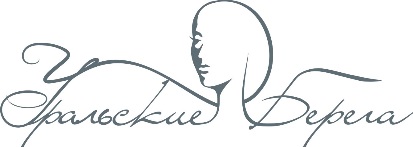 Евро-азиатский Чемпионат по декоративной косметике «Уральские берега» 7 февраляРЕГИСТРАЦИЯ    -   7 февраля    с   8.30-9.50 «Уральский центр развития дизайна»  Горького, 4а7 февраля – в 18-30   награждение участников Чемпионата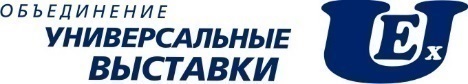 № СТАРТАНОМИНАЦИЯВР. РАБОТЫЖЕРЕБЬЕВКАКОНКУРСЖЮРИДЕФИЛЕ, ФОТОI старт10.001 вид: Подиумный макияж60+510.00-10.1510.20-11.2511.30-12.0012.05-12.30II старт10.15Боди-Арт.  Живописная техника. Тема: «Сны художника»4 часа10.15-10.2510.30-14.3014.40-14.5514.55-15.05III старт12.45Креативный макияж90+512.45-13.0013.00-14.3514.35-15.0015.00-15.30IV старт15.002 вид: Фантазийный макияж90+515.00-15.1015.10-16.4516.45-17.1017.10-17.40